Instituto de Educação Infantil e Juvenil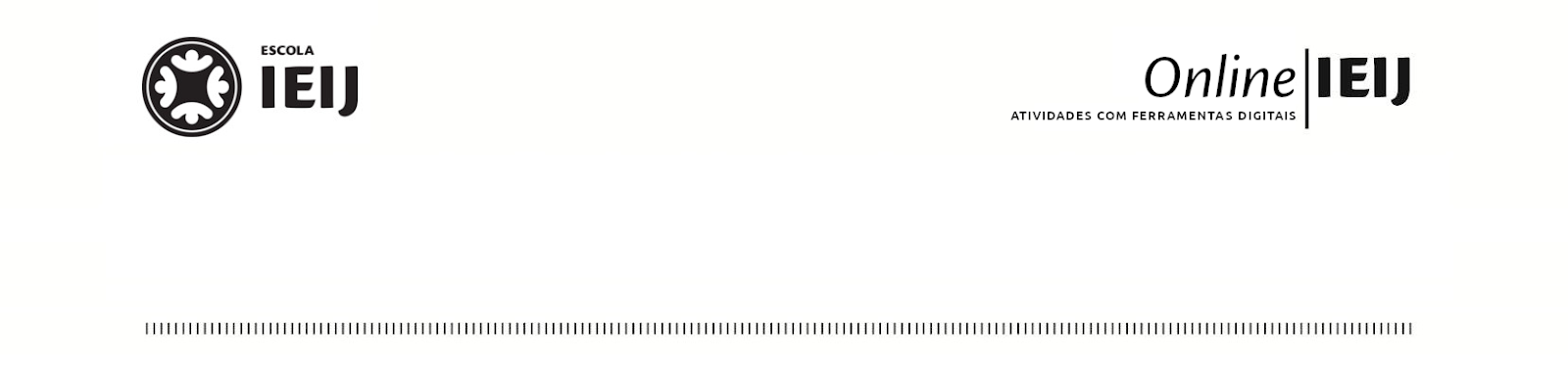 Primavera, 2020. Londrina, 27 de outubro.Nome: _____________________________________  Turma: ______Área do conhecimento: Língua Portuguesa | Professor: Fernando LisbôaNorma e variedade linguísticaNos mais variados textos, observam-se algumas formas variáveis da língua. Apesar de ser um sistema aberto e flexível, a língua tem regras e princípios estruturais. Sabendo disso, responda ao que se pede abaixo:1. O que são as normas dentro da língua portuguesa?2. Quais são as formas de variação linguística?3. Dessas formas de variação, quais mais se apresentaram no seu tema do PIA? Justifique.4. No sistema de aulas on-line, há diferença em comparação com a linguagem usada no sistema presencial? Justifique.Variação linguística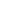 